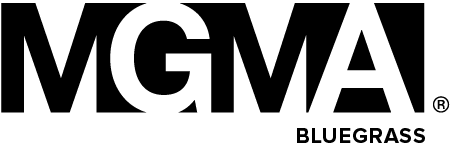 P.O. Box 23110Lexington, KY 40523
Membership Application
Please choose one of the following:Medical Manager Membership: $100.00 Business Associates (not associated with a Medical Practice) $200.00Student Membership:  $15.00
Name:  ____________________________________ Title: _________________________________  Degree/Certification:  _______________   # of years in Medical Management: ______Medical Group/Organization:  	_________Practice Specialty:  ____________  Private Practice: ____ Hospital Owned: ____
Address:  	_________City:                                             State:   ___     Zip:  _______   Phone: (_____) ________________
Email Address: ____________________________________________Email is the preferred form of communication used by BGMGMA. 
Email addresses will not be distributed to other organizations or members without authorization.  Are you a New Member? ______ Referred by?  	____________________________________Would you like to receive information about serving on BGMGMA’s Board or Committee(s)? 	Signature: _______________________________________________ Date: _________________Please forward any Topics of Interest or questions to: MGMABLUEGRASS@gmail.com.For more information about BGMGMA please our website: www.bgmgma.com